Проект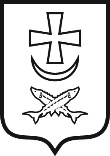 администрация города азовапостановление__________________             №  ___________Об утверждении Программы профилактики рисков причинения вреда (ущерба) охраняемым законом ценностям при осуществлении муниципального контроля в сфере благоустройства в границах муниципального образования «Город Азов» В соответствии с постановлением Правительства Российской Федерации от 25.06.2021 № 990 «Об утверждении Правил разработки и утверждения контрольными (надзорными) органами программы профилактики рисков причинения вреда (ущерба) охраняемым законом ценностям»,ПОСТАНОВЛЯЮ:1.Утвердить Программу профилактики рисков причинения вреда (ущерба) охраняемым законом ценностям при осуществлении муниципального контроля в сфере благоустройства в границах муниципального образования «Город Азов» согласно приложению к настоящему постановлению.2. Настоящее постановление подлежит официальному опубликованию.3. Направить настоящее постановление в Правительство Ростовской области для включения в регистр муниципальных нормативных правовых актов Ростовской области.4. Контроль за исполнением постановления возложить на заместителя главы администрации – начальника Управления ЖКХ.Глава Администрациигорода Азова                                                                      В.В. РащупкинПостановление вносит отдел муниципальной инспекцииПРОГРАММАпрофилактики рисков причинения вреда (ущерба) охраняемым законом ценностям при осуществлении муниципального контроля в сфере благоустройства в границах муниципального образования «Город Азов» 1. Общие положения1.1. Настоящая Программа профилактики рисков причинения вреда (ущерба) охраняемым законом ценностям при осуществлении муниципального контроля в сфере благоустройства в границах муниципального образования «Город Азов» (далее - Программа) разработана в целях реализации постановления Правительства Российской Федерации от 25.06.2021 № 990 «Об утверждении Правил разработки и утверждения контрольными (надзорными) органами программы профилактики рисков причинения вреда (ущерба) охраняемым законом ценностям».1.2. Программа реализуется уполномоченными должностными лицами Администрации города Азова по муниципальному контролю (далее – должностное лицо) и устанавливает порядок проведения профилактических мероприятий, направленных на предупреждение причинения вреда (ущерба) охраняемым законом ценностям, соблюдение которых оценивается в рамках муниципального контроля в сфере благоустройства на территории муниципального образования «Город Азов» (далее – муниципальный контроль). 1.3. Объекты муниципального контроля и контролируемые лица установлены положением о муниципальном контроле в сфере благоустройства на территории города Азова, утвержденным решением Азовской городской Думы от 28.09.2022 № 195 (далее – Положение).1.4. Главной задачей должностного лица при осуществлении муниципального контроля в сфере благоустройства является переориентация контрольной деятельности на усиление профилактической работы в отношении объектов контроля, обеспечивая приоритет проведения профилактики.1.5. В целях предупреждения нарушений контролируемыми лицами обязательных требований, установленных муниципальными правовыми актами, устранения причин, факторов и условий, способствующих указанным нарушениям должностным лицом осуществляются мероприятия по профилактике таких нарушений в соответствии с утвержденной Программой. При необходимости ежегодно утверждается План по реализации Программы профилактики нарушений обязательных требований правил благоустройства на территории муниципального образования «Город Азов» на текущий год.Должностным лицом на постоянной основе ведётся информирование об обязательных требованиях законодательства, а также консультирование контролируемых лиц и их представителей, по вопросам, связанным с организацией и осуществлением муниципального контроля.Консультирование осуществляется без взимания платы.Консультирование осуществляется должностным лицом по телефону, на личном приеме, либо в ходе проведения профилактических мероприятий, контрольных мероприятий.1.6. Ключевыми рисками причинения ущерба охраняемым законом ценностям является различное толкование контролируемыми лицами требований законодательства, что может привести к нарушению ими отдельных положений действующего законодательства.Снижение рисков причинения вреда охраняемым законом ценностям обеспечивается за счёт информирования контролируемых лиц о требованиях законодательства в соответствии с разделом 3 настоящей Программы.2. Цели и задачи2.1. Целями реализации Программы являются:- повышение открытости и прозрачности системы муниципального контроля; - предупреждение нарушений контролируемыми лицами требований законодательства, включая устранение причин, факторов и условий, способствующих возможному нарушению требований законодательства;- мотивация к добросовестному поведению и, как следствие, снижение уровня ущерба охраняемым законом ценностям;- формирование моделей социально ответственного, добросовестного, правового поведения контролируемых лиц;- разъяснение контролируемым лицам требований законодательства.2.2. Задачами реализации Программы являются:- укрепление системы профилактики нарушений требований законодательства путём активизации профилактической деятельности;- повышение правосознания и правовой культуры юридических лиц, индивидуальных предпринимателей и граждан;- оценка возможной угрозы причинения, либо причинения вреда жизни, здоровью граждан, выработка и реализация профилактических мер, способствующих её снижению;- выявление факторов угрозы причинения, либо причинения вреда жизни, здоровью граждан, причин и условий, способствующих нарушению требований законодательства, определение способов устранения или снижения угрозы;- формирование у контролируемых лиц единого понимания требований законодательства;- создание и внедрение мер позитивной профилактики; повышение уровня правовой грамотности контролируемых лиц, в том числе путём обеспечения доступности информации об обязательных требованиях и необходимых мерах по их исполнению;- снижение издержек контрольной деятельности и административной нагрузки на контролируемых лиц.3. Перечень профилактических мероприятий, сроки (периодичность) их проведения3.1. В соответствии с Положением проводятся следующие профилактические мероприятия: 1) информирование;2) консультирование.3.2. Перечень профилактических мероприятий, сроки (периодичность) их проведения:4. Показатели результативности и эффективности Программы4.1. Для оценки результативности и эффективности Программы устанавливаются следующие показатели результативности и эффективности:Управляющий деламиАдминистрации                                                                      И.Н. ДзюбаПриложениек постановлениюАдминистрации города Азоваот ___  №___№ п/пВид мероприятияФорма мероприятияОтветственные должностные лицаСроки (периодичность) их проведения123451.ИнформированиеИнформирование осуществляется посредством размещения инспектором соответствующих сведений на официальном сайте Администрации города Азова в информационно-коммуникационной сети «Интернет», в средствах массовой информации, через личные кабинеты контролируемых лиц в государственных информационных системах (при их наличии) и в иных формах специалист (должностное лицо, уполномоченное осуществлять контроль) Администрации города АзоваПо мере необходимости(сведения на официальном сайте Администрации - не позднее 5 рабочих дней с момента их изменения)1.ИнформированиеРазмещение и поддержание в актуальном состоянии на официальном сайте Администрации города Азова в информационно-коммуникационной сети «Интернет» сведений, предусмотренных частью 3 статьи 46 Федерального Закона от 31.07.2020 № 248-ФЗ «О государственном контроле (надзоре) и муниципальном контроле в Российской Федерации»специалист (должностное лицо, уполномоченное осуществлять контроль) Администрации города АзоваПо мере обновления (в течении 15 дней со дня утверждения или актуализации)2.КонсультированиеПроведение должностным лицом консультирования в устной и письменной форме по следующим вопросам:1) организации и осуществления Администрацией города Азова муниципального контроля в сфере благоустройства;2) порядка осуществления должностным лицом профилактических, контрольных мероприятий, установленных Положением.Консультирование в устной форме осуществляется по телефону, посредством видео-конференц-связи, в ходе проведения профилактического или контрольного мероприятия.Консультирование в письменной форме осуществляется в порядке, установленном Федеральным законом от 02.05.2006 № 59-ФЗ «О порядке рассмотрения обращения граждан Российской Федерации».специалист (должностное лицо, уполномоченное осуществлять контроль) Администрации города АзоваВ течение года (при наличии оснований в соответствии с пунктом 2.5 Положения)№ п/пНаименование отчётного показателяВеличина1.Доля профилактических мероприятий, в общем объеме контрольных мероприятий.не менее 30%2.Полнота информации, размещённой на официальном сайте Администрации города Азова в информационно-коммуникационной сети «Интернет» в соответствии с частью 3 статьи 46 Федерального Закона от 31.07.2020 № 248-ФЗ «О государственном контроле (надзоре) и муниципальном контроле в Российской Федерации»100%3. Удовлетворённость контролируемых лиц и их представителей консультированием должностного лица80% от числа обратившихся4.Динамика снижения количества выявленных нарушений в ходе контрольных мероприятий за отчётный период по отношению к аналогичному периоду предыдущего года5 %